IEKŠĒJIE NOTEIKUMI30.08.2021.Par kārtību, kādā tiek noteiktas izglītojamo speciālās vajadzības, kā arī kārtību, kādā tiek izstrādāts un īstenots individuālais izglītības programmas apguves plānsIzdoti, pamatojoties uz Vispārējās izglītības likuma 53. panta 2.punktu unMK 19.11.2019. noteikumu Nr.556 “Prasības vispārējās izglītības iestādē,lai to īstenotajās izglītības programmā uzņemtu izglītojamos ar speciālām vajadzībām” un saskaņā ar izglītības likuma 14. panta 21.1 punktu un MK 29.06.2021. noteikumiem Nr. 453 “Izglītojamo speciālo vajadzību izvērtēšanas metodika pirmsskolas izglītības iestādē”.1. Noteikumos lietotie termini: 1.1.speciālās vajadzības šo noteikumu izpratnē – izglītojamo attīstības vai mācīšanās grūtības, kuras ir konstatējuši izglītības iestādes atbalsta speciālisti;1.2.atbalsta komanda – ar izglītības iestādes vadītājas rīkojumu izveidota atbalsta grupa, kuras sastāvā tiek iekļauts izglītības iestādes psihologs, sociālais pedagogs, logopēds, speciālais pedagogs, kuri nodrošina bērnu speciālo vajadzību identificēšanu, atbalsta pasākumu noteikšanu un īstenošanu.1.3.Atbalsta pasākumu mērķis – palīdzēt bērniem ar speciālām vajadzībām apgūt mācību saturu.1.4. Plāns ir bērna spējām pielāgota izglītības procesa organizēšana, ievērojot viņa pieredzi, prasmes, izziņas procesu īpatnības un mācību priekšmetu programmā izvirzītos mērķus un uzdevumus.2. Bērnu speciālo vajadzību identificēšana tiek noteikti šādi:2.1 skolotājs izmanto bērnu  speciālo vajadzību izvērtēšanas veidlapas paraugu (pielikums MK noteikumi Nr.453 un Izglītības likuma 14.pants 21.1 punkts), lai identificētu bērnu speciālās vajadzības, kuri sasnieguši piecu gadu vecumu, 2.2. grupu skolotāji veic bērna novērošanu (divu mēnešu laikā no mācību gada uzsākšanas), primāro speciālo vajadzību identificēšanu, par to informējot bērnu vecākus, vai likumiskos pārstāvjus2.3. skolotāji informāciju nodod atbalsta komandas vadītājam;2.4. bērniem, kuriem nav pedagoģiski medicīniskās komisijas atzinuma, bet, kuriem konstatētas attīstības vai mācīšanās grūtības, izglītības iestādes atbalsta speciālisti (psihologs, logopēds, speciālais pedagogs), pamatojoties uz vecāku vai bērna likumiskā pārstāvja iesniegumu, veic pedagoģisko vai psiholoģisko novērtējumu un sniedz atzinumu un tajā norāda ieteicamos atbalsta pasākumus bērnam;2.5. grupu skolotāji, sadarbībā ar atbalsta personālu veic individuālā atbalsta pasākumu plāna izstrādi un īstenošanu.3. Nodrošinot individuālā izglītības programmas apguves plāna ieviešanu un īstenošanu, atbalsta komanda iesaista izglītojamā vecākus.4. Individuālais izglītības programmas apguves plāns tiek izstrādāts laika posmam, kas nepārsniedz vienu mācību gadu.5. Individuālā izglītības programmas apguves plāna īstenošanas gaitu ne retāk kā divas reizes mācību gadā kopīgi izvērtē bērna vecāki un plāna īstenošanā iesaistītie pedagogi.6. Nepieciešamības gadījumā atbalsta komandai ir tiesības ieteikt bērna vecākiem (likumiskajiem pārstāvjiem) vērsties pedagoģiski medicīniskajā komisijā vai pie speciālistiem.7. Iestāde, uzņemot bērnu, kuram ir pedagoģiski medicīniskās komisijas atzinums, nodrošina MK noteikumos Nr.556 noteiktos atbalsta pasākumus. 8. Plānu izstrādā atbalsta komanda ( speciālais pedagogs, logopēds, psihologs, sociālais pedagogs) sadarbībā ar grupu pedagogiem mācību gada sākumā (septembrī), vai pēc vajadzības, piemēram, pēc PMK vai psiholoģiskās izpētes, kas notikusi mācību gada laikā.9. Atbalsta komanda un grupu skolotāji izskata izveidotos plānus 2x mācību gadā un veic nepieciešamās korekcijas.10. Plānu izstrādā pēc pielikums Nr. 111. Ar plānu iepazīstina bērnu vecākus un likumiskos pārstāvjus,  ko viņi apliecina ar parakstu.12. Atbalsta komanda un skolotāji ir atbildīgi par noteikumos minēto prasību izpildi un ievērošanu.13. Noteikumu īstenošanu uzrauga un koordinē vadītājas vietnieks izglītības jomā.14. Noteikumu ietvaros visiem iestādes darbiniekiem jāievēro personu datu aizsardzība, konfidencialitāte, ētikas normas un cieņpilna komunikācija.15.Noteikumi “ Par kārtību, kādā tiek noteiktas izglītojamo speciālās vajadzības, kā arī kārtību, kādā tiek izstrādāts un īstenots individuālais izglītības programmas apguves plāns” stājas spēkā ar 2021.gada 01.septembri.16.Iekšējie noteikumi “Par kārtību, kādā tiek noteiktas izglītojamo speciālās vajadzības, kā arī kārtību, kādā tiek izstrādāts un īstenots individuālais izglītības programmas apguves plāns” 23.12.2021. atzīt par spēkā neesošiem. Vadītāja 								L.MegnePielikums NR.1Saskaņā arMK 2019. gada 19. novembra noteikumiem Nr. 556 Individuālais izglītības programmas apguves plāns izglītojamam ar speciālām vajadzībāmI. Informācija individuālā izglītības programmas apguves plāna izveidei1. Ziņas par izglītojamo2. Plāna izstrādes pamatojums3. Atbalsta speciālistu atzinumi plāna sastādīšanas brīdī
(izglītības, psiholoģiskais, valodas, sociālais un uzvedības vērtējums)4. Izglītojamā stiprās puses un jomas, kurās nepieciešams atbalsts5. Mācību priekšmeti vai nodarbības, uz kurām attiecas plāns6. PielāgojumiPapildu informācija7. Izglītojamam izglītības iestādē noteiktie papildu atbalsta pasākumi ārpus mācību procesaII. Individuālais izglītības programmas apguves plānsMācību procesa organizācijaIII. Vienošanās par plāna īstenošanuSadarbība ar likumiskajiem pārstāvjiem (sasniegtie rezultāti, turpmāk veicamais darbs)IV. Plāna īstenošanas izvērtējumsAtbalsta speciālistu viedoklis/atzinumiLikumisko pārstāvju viedoklisIzglītojamā viedoklisSecinājumi par izglītojamā attīstības līmeniPlāna izmaiņas/papildinājumiNākamās veicamās darbībasPielikums
Ministru kabineta
2021. gada 29. jūnija
noteikumiem Nr. 453Izglītojamo speciālo vajadzību izvērtēšana pirmsskolas izglītības iestādēs                                                                      Paraugs1. Valodu mācību joma2. Sociālā un pilsoniskā mācību joma3. Kultūras izpratnes un pašizpausmes mākslā mācību joma4. Dabaszinātņu mācību joma5. Matemātikas mācību joma6. Tehnoloģiju mācību joma7. Veselības un fiziskās aktivitātes mācību joma8. Novērojumi par izglītojamā uzvedību ikdienā9. Ieteikumi9.2. Ieteikums par to, vai izglītojamam nepieciešams Ministru kabineta 2019. gada 19. novembra noteikumos Nr. 556 "Prasības vispārējās izglītības iestādēm, lai to īstenotajās izglītības programmās uzņemtu izglītojamos ar speciālām vajadzībām" noteiktais izglītības iestādes atbalsta speciālista atzinums (atzīmēt atbilstošo): ir nepieciešams atbalsta speciālista atzinums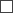  nav nepieciešams atbalsta speciālista atzinumsiepazīstināts ar speciālo vajadzību izpētes rezultātiem un ieteikumiem.Vārds, uzvārdsDzimšanas datiIzglītības iestāde, grupaDatums, kad konstatēta atbalsta nepieciešamībaJoma, kur nepieciešams atbalstsPedagoģiski medicīniskās komisijas atzinumsKonstatētas attīstības/mācīšanās grūtībasCita veida atbalstsInformācijas avotsDatumsIzvērtēšanas rezultātiStiprās puses (ko izglītojamais prot un labprāt dara)Jomas, kuras jāpilnveido/kurās nepieciešams atbalstsDatumsMācību pielāgojumiVides pielāgojumiPasākumi
(korekcijas nodarbības, logopēdijas nodarbības, konsultācijas, nodarbības pie psihologa, ārstnieciskā vingrošana u. c.)Nodarbību laikiSpeciālistsMācību priekšmets/nodarbībaSasniedzamie rezultāti/mērķiMetodes, materiāli, resursi, nodarbību skaits nedēļāPedagogsSākuma datums un pārbaudes datumsProgress/rezultāti (jaunumi, kas sasniegts/nav sasniegts)DatumsAktivitāteTurpmāk plānotās darbībasParedzētais plāna izvērtēšanas datums (periods)KomentāriDatumsNākamais izvērtēšanas datums/periodsVisu plāna īstenošanā iesaistīto pedagogu parakstiLikumisko pārstāvju parakstiPirmsskolas izglītības iestāde Izglītojamā vārds, uzvārdsIzvērtē-  vārds, uzvārds, amatsNr. p. k.Izglītojamā zināšanas, izpratne un pamat prasmesVērtējums (atzīmēt atbilstošo)Vērtējums (atzīmēt atbilstošo)Vērtējums (atzīmēt atbilstošo)Pedagoga darbībaNr. p. k.Izglītojamā zināšanas, izpratne un pamat prasmesjādaļējinēPedagoga darbība1.1.Atbild uz jautājumiemPedagogs ieinteresē izglītojamo un rada vēlmi izteikties, veikt uzdevumus.Pedagogs izvērtē izglītojamā zināšanas, izpratni un pamat prasmes, pamatojoties uz pedagoģiskajiem novērojumiem1.2.Uzdod vienkāršus, īsus jautājumus, saistītus ar ikdienuPedagogs ieinteresē izglītojamo un rada vēlmi izteikties, veikt uzdevumus.Pedagogs izvērtē izglītojamā zināšanas, izpratni un pamat prasmes, pamatojoties uz pedagoģiskajiem novērojumiem1.3.Uzklausa citusPedagogs ieinteresē izglītojamo un rada vēlmi izteikties, veikt uzdevumus.Pedagogs izvērtē izglītojamā zināšanas, izpratni un pamat prasmes, pamatojoties uz pedagoģiskajiem novērojumiem1.4.Piedalās sarunāsPedagogs ieinteresē izglītojamo un rada vēlmi izteikties, veikt uzdevumus.Pedagogs izvērtē izglītojamā zināšanas, izpratni un pamat prasmes, pamatojoties uz pedagoģiskajiem novērojumiem1.5.Stāsta par redzēto, dzirdēto, piedzīvoto, saskaņojot vārdus teikumos (patstāvīgi vai ar pedagoga atbalstu)Pedagogs ieinteresē izglītojamo un rada vēlmi izteikties, veikt uzdevumus.Pedagogs izvērtē izglītojamā zināšanas, izpratni un pamat prasmes, pamatojoties uz pedagoģiskajiem novērojumiem1.6.Nosauc pirmo skaņu vārdāPedagogs ieinteresē izglītojamo un rada vēlmi izteikties, veikt uzdevumus.Pedagogs izvērtē izglītojamā zināšanas, izpratni un pamat prasmes, pamatojoties uz pedagoģiskajiem novērojumiem1.7.Pareizi izrunā skaņasPedagogs ieinteresē izglītojamo un rada vēlmi izteikties, veikt uzdevumus.Pedagogs izvērtē izglītojamā zināšanas, izpratni un pamat prasmes, pamatojoties uz pedagoģiskajiem novērojumiem1.8.Pazīst atsevišķus burtusPedagogs ieinteresē izglītojamo un rada vēlmi izteikties, veikt uzdevumus.Pedagogs izvērtē izglītojamā zināšanas, izpratni un pamat prasmes, pamatojoties uz pedagoģiskajiem novērojumiem1.9.Raksta burtu elementusPedagogs ieinteresē izglītojamo un rada vēlmi izteikties, veikt uzdevumus.Pedagogs izvērtē izglītojamā zināšanas, izpratni un pamat prasmes, pamatojoties uz pedagoģiskajiem novērojumiem1.10. Secinājumi un novērojumiNr. p. k.Izglītojamā zināšanas, izpratne un pamat prasmesVērtējums (atzīmēt atbilstošo)Vērtējums (atzīmēt atbilstošo)Vērtējums (atzīmēt atbilstošo)Pedagoga darbībaNr. p. k.Izglītojamā zināšanas, izpratne un pamat prasmesjādaļējinēPedagoga darbība2.1.Nosauc savu vārdu un uzvārduPedagogs lūdz izglītojamo nosaukt savu un ģimenes locekļu vārdus un uzvārdus, dzīvesvietu un vecumu.Pedagogs izvērtē izglītojamā zināšanas, izpratni un pamat prasmes, pamatojoties uz pedagoģiskajiem novērojumiem2.2.Nosauc savu ģimenes locekļu vārdusPedagogs lūdz izglītojamo nosaukt savu un ģimenes locekļu vārdus un uzvārdus, dzīvesvietu un vecumu.Pedagogs izvērtē izglītojamā zināšanas, izpratni un pamat prasmes, pamatojoties uz pedagoģiskajiem novērojumiem2.3.Nosauc savu dzīvesvietu (valsti, pilsētu, pagastu)Pedagogs lūdz izglītojamo nosaukt savu un ģimenes locekļu vārdus un uzvārdus, dzīvesvietu un vecumu.Pedagogs izvērtē izglītojamā zināšanas, izpratni un pamat prasmes, pamatojoties uz pedagoģiskajiem novērojumiem2.4.Nosauc savu vecumuPedagogs lūdz izglītojamo nosaukt savu un ģimenes locekļu vārdus un uzvārdus, dzīvesvietu un vecumu.Pedagogs izvērtē izglītojamā zināšanas, izpratni un pamat prasmes, pamatojoties uz pedagoģiskajiem novērojumiem2.5. Secinājumi un novērojumiNr. p. k.Izglītojamā zināšanas, izpratne un pamat prasmesVērtējums (atzīmēt atbilstošo)Vērtējums (atzīmēt atbilstošo)Vērtējums (atzīmēt atbilstošo)Pedagoga darbībaNr. p. k.Izglītojamā zināšanas, izpratne un pamat prasmesjādaļējinēPedagoga darbība3.1.Deklamē īsu dzejoliPedagogs aicina izglītojamo radošā darbā attēlot pazīstamus priekšmetus vai dabas objektus, izmantojot izglītojamā izvēlētu tehniku, piemēram, zīmēšanu, gleznošanu, aplicēšanu, veidošanu.Pedagogs izvērtē izglītojamā zināšanas, izpratni un pamat prasmes, pamatojoties uz pedagoģiskajiem novērojumiem3.2.Dzied kopā ar citiemPedagogs aicina izglītojamo radošā darbā attēlot pazīstamus priekšmetus vai dabas objektus, izmantojot izglītojamā izvēlētu tehniku, piemēram, zīmēšanu, gleznošanu, aplicēšanu, veidošanu.Pedagogs izvērtē izglītojamā zināšanas, izpratni un pamat prasmes, pamatojoties uz pedagoģiskajiem novērojumiem3.3.Dejo kopā ar citiemPedagogs aicina izglītojamo radošā darbā attēlot pazīstamus priekšmetus vai dabas objektus, izmantojot izglītojamā izvēlētu tehniku, piemēram, zīmēšanu, gleznošanu, aplicēšanu, veidošanu.Pedagogs izvērtē izglītojamā zināšanas, izpratni un pamat prasmes, pamatojoties uz pedagoģiskajiem novērojumiem3.4.Piedalās rotaļāsPedagogs aicina izglītojamo radošā darbā attēlot pazīstamus priekšmetus vai dabas objektus, izmantojot izglītojamā izvēlētu tehniku, piemēram, zīmēšanu, gleznošanu, aplicēšanu, veidošanu.Pedagogs izvērtē izglītojamā zināšanas, izpratni un pamat prasmes, pamatojoties uz pedagoģiskajiem novērojumiem3.5.Attēlo radošā darbā pazīstamus objektusPedagogs aicina izglītojamo radošā darbā attēlot pazīstamus priekšmetus vai dabas objektus, izmantojot izglītojamā izvēlētu tehniku, piemēram, zīmēšanu, gleznošanu, aplicēšanu, veidošanu.Pedagogs izvērtē izglītojamā zināšanas, izpratni un pamat prasmes, pamatojoties uz pedagoģiskajiem novērojumiem3.6. Secinājumi un novērojumiNr. p. k.Izglītojamā zināšanas, izpratne un pamat prasmesVērtējums (atzīmēt atbilstošo)Vērtējums (atzīmēt atbilstošo)Vērtējums (atzīmēt atbilstošo)Pedagoga darbībaNr. p. k.Izglītojamā zināšanas, izpratne un pamat prasmesjādaļējinēPedagoga darbība4.1.Atšķir gadalaikusPedagogs lūdz izglītojamam nosaukt gadalaikus un dzīvos organismus, kā arī raksturot tos. Lai izglītojamam palīdzētu, pedagogs var izmantot arī atbilstošus attēlus.Pedagogs izvērtē izglītojamā zināšanas, izpratni un pamat prasmes, pamatojoties uz pedagoģiskajiem novērojumiem4.2.Nosauc dažas gadalaikam raksturīgākās pazīmesPedagogs lūdz izglītojamam nosaukt gadalaikus un dzīvos organismus, kā arī raksturot tos. Lai izglītojamam palīdzētu, pedagogs var izmantot arī atbilstošus attēlus.Pedagogs izvērtē izglītojamā zināšanas, izpratni un pamat prasmes, pamatojoties uz pedagoģiskajiem novērojumiem4.3.Nosauc un īsi raksturo tuvākajā apkārtnē sastopamos dzīvniekusPedagogs lūdz izglītojamam nosaukt gadalaikus un dzīvos organismus, kā arī raksturot tos. Lai izglītojamam palīdzētu, pedagogs var izmantot arī atbilstošus attēlus.Pedagogs izvērtē izglītojamā zināšanas, izpratni un pamat prasmes, pamatojoties uz pedagoģiskajiem novērojumiem4.4.Nosauc un īsi raksturo tuvākajā apkārtnē novērojamos augusPedagogs lūdz izglītojamam nosaukt gadalaikus un dzīvos organismus, kā arī raksturot tos. Lai izglītojamam palīdzētu, pedagogs var izmantot arī atbilstošus attēlus.Pedagogs izvērtē izglītojamā zināšanas, izpratni un pamat prasmes, pamatojoties uz pedagoģiskajiem novērojumiem4.5.Nosauc un īsi raksturo tuvākajā apkārtnē novērojamās sēnesPedagogs lūdz izglītojamam nosaukt gadalaikus un dzīvos organismus, kā arī raksturot tos. Lai izglītojamam palīdzētu, pedagogs var izmantot arī atbilstošus attēlus.Pedagogs izvērtē izglītojamā zināšanas, izpratni un pamat prasmes, pamatojoties uz pedagoģiskajiem novērojumiem4.6. Secinājumi un novērojumiNr. p. k.Izglītojamā zināšanas, izpratne un pamat prasmesVērtējums (atzīmēt atbilstošo)Vērtējums (atzīmēt atbilstošo)Vērtējums (atzīmēt atbilstošo)Pedagoga darbībaNr. p. k.Izglītojamā zināšanas, izpratne un pamat prasmesjādaļējinēPedagoga darbība5.1.Nosauc priekšmetu skaitu pieci apjomāPedagogs lūdz izglītojamam, praktiski darbojoties, skaitīt līdz pieci un atpakaļ, veidot skaitlim priekšmetu kopu iespējamos variantus, grupēt priekšmetus pēc vienas pazīmes, piemēram, krāsas vai lieluma, salīdzināt priekšmetu kopas. Pedagogs lūdz izglītojamam no piedāvātajiem priekšmetiem vai ģeometriskajām figūrām veidot ritmiskus sakārtojumus. Pedagogs lūdz izglītojamam attēlos parādīt ģeometriskas figūras, kuras izglītojamais pazīst. Pedagogs lūdz izglītojamam nosaukt priekšmeta atrašanās vietu.Pedagogs izvērtē izglītojamā zināšanas, izpratni un pamat prasmes, pamatojoties uz pedagoģiskajiem novērojumiem5.2.Veido priekšmetu kopas pieci apjomā dažādās variācijāsPedagogs lūdz izglītojamam, praktiski darbojoties, skaitīt līdz pieci un atpakaļ, veidot skaitlim priekšmetu kopu iespējamos variantus, grupēt priekšmetus pēc vienas pazīmes, piemēram, krāsas vai lieluma, salīdzināt priekšmetu kopas. Pedagogs lūdz izglītojamam no piedāvātajiem priekšmetiem vai ģeometriskajām figūrām veidot ritmiskus sakārtojumus. Pedagogs lūdz izglītojamam attēlos parādīt ģeometriskas figūras, kuras izglītojamais pazīst. Pedagogs lūdz izglītojamam nosaukt priekšmeta atrašanās vietu.Pedagogs izvērtē izglītojamā zināšanas, izpratni un pamat prasmes, pamatojoties uz pedagoģiskajiem novērojumiem5.3.Grupē priekšmetus pēc vienas pazīmesPedagogs lūdz izglītojamam, praktiski darbojoties, skaitīt līdz pieci un atpakaļ, veidot skaitlim priekšmetu kopu iespējamos variantus, grupēt priekšmetus pēc vienas pazīmes, piemēram, krāsas vai lieluma, salīdzināt priekšmetu kopas. Pedagogs lūdz izglītojamam no piedāvātajiem priekšmetiem vai ģeometriskajām figūrām veidot ritmiskus sakārtojumus. Pedagogs lūdz izglītojamam attēlos parādīt ģeometriskas figūras, kuras izglītojamais pazīst. Pedagogs lūdz izglītojamam nosaukt priekšmeta atrašanās vietu.Pedagogs izvērtē izglītojamā zināšanas, izpratni un pamat prasmes, pamatojoties uz pedagoģiskajiem novērojumiem5.4.Salīdzina priekšmetu kopas pēc skaitaPedagogs lūdz izglītojamam, praktiski darbojoties, skaitīt līdz pieci un atpakaļ, veidot skaitlim priekšmetu kopu iespējamos variantus, grupēt priekšmetus pēc vienas pazīmes, piemēram, krāsas vai lieluma, salīdzināt priekšmetu kopas. Pedagogs lūdz izglītojamam no piedāvātajiem priekšmetiem vai ģeometriskajām figūrām veidot ritmiskus sakārtojumus. Pedagogs lūdz izglītojamam attēlos parādīt ģeometriskas figūras, kuras izglītojamais pazīst. Pedagogs lūdz izglītojamam nosaukt priekšmeta atrašanās vietu.Pedagogs izvērtē izglītojamā zināšanas, izpratni un pamat prasmes, pamatojoties uz pedagoģiskajiem novērojumiem5.5.Atbilstoši nosacījumam un radoši veido sakārtojumus, tai skaitā ritmiskas rindas, kas atšķiras pēc vienas pazīmesPedagogs lūdz izglītojamam, praktiski darbojoties, skaitīt līdz pieci un atpakaļ, veidot skaitlim priekšmetu kopu iespējamos variantus, grupēt priekšmetus pēc vienas pazīmes, piemēram, krāsas vai lieluma, salīdzināt priekšmetu kopas. Pedagogs lūdz izglītojamam no piedāvātajiem priekšmetiem vai ģeometriskajām figūrām veidot ritmiskus sakārtojumus. Pedagogs lūdz izglītojamam attēlos parādīt ģeometriskas figūras, kuras izglītojamais pazīst. Pedagogs lūdz izglītojamam nosaukt priekšmeta atrašanās vietu.Pedagogs izvērtē izglītojamā zināšanas, izpratni un pamat prasmes, pamatojoties uz pedagoģiskajiem novērojumiem5.6.Pazīst ģeometriskas figūras (riņķi, četrstūri, trijstūri)Pedagogs lūdz izglītojamam, praktiski darbojoties, skaitīt līdz pieci un atpakaļ, veidot skaitlim priekšmetu kopu iespējamos variantus, grupēt priekšmetus pēc vienas pazīmes, piemēram, krāsas vai lieluma, salīdzināt priekšmetu kopas. Pedagogs lūdz izglītojamam no piedāvātajiem priekšmetiem vai ģeometriskajām figūrām veidot ritmiskus sakārtojumus. Pedagogs lūdz izglītojamam attēlos parādīt ģeometriskas figūras, kuras izglītojamais pazīst. Pedagogs lūdz izglītojamam nosaukt priekšmeta atrašanās vietu.Pedagogs izvērtē izglītojamā zināšanas, izpratni un pamat prasmes, pamatojoties uz pedagoģiskajiem novērojumiem5.7.Nosauc objekta atrašanās vietu telpā, lietojot jēdzienus "virs, zem, pie, aiz, blakus"Pedagogs lūdz izglītojamam, praktiski darbojoties, skaitīt līdz pieci un atpakaļ, veidot skaitlim priekšmetu kopu iespējamos variantus, grupēt priekšmetus pēc vienas pazīmes, piemēram, krāsas vai lieluma, salīdzināt priekšmetu kopas. Pedagogs lūdz izglītojamam no piedāvātajiem priekšmetiem vai ģeometriskajām figūrām veidot ritmiskus sakārtojumus. Pedagogs lūdz izglītojamam attēlos parādīt ģeometriskas figūras, kuras izglītojamais pazīst. Pedagogs lūdz izglītojamam nosaukt priekšmeta atrašanās vietu.Pedagogs izvērtē izglītojamā zināšanas, izpratni un pamat prasmes, pamatojoties uz pedagoģiskajiem novērojumiem5.8. Secinājumi un novērojumiNr. p. k.Izglītojamā zināšanas, izpratne un pamat prasmesVērtējums (atzīmēt atbilstošo)Vērtējums (atzīmēt atbilstošo)Vērtējums (atzīmēt atbilstošo)Pedagoga darbībaNr. p. k.Izglītojamā zināšanas, izpratne un pamat prasmesjādaļējinēPedagoga darbība6.1.Satver un lieto rakstāmpiederumusPedagogs izvērtē izglītojamā rakstāmpiederumu un darbarīku lietošanas prasmes.Pedagogs piedāvā izglītojamam dažādus materiālus, aicina izglītojamo izteikt idejas par to izmantošanu un rosina izgatavot dažādus izstrādājumus.Pedagogs izvērtē izglītojamā zināšanas, izpratni un pamat prasmes, pamatojoties uz pedagoģiskajiem novērojumiem6.2.Satver un uzmanīgi lieto darbarīkusPedagogs izvērtē izglītojamā rakstāmpiederumu un darbarīku lietošanas prasmes.Pedagogs piedāvā izglītojamam dažādus materiālus, aicina izglītojamo izteikt idejas par to izmantošanu un rosina izgatavot dažādus izstrādājumus.Pedagogs izvērtē izglītojamā zināšanas, izpratni un pamat prasmes, pamatojoties uz pedagoģiskajiem novērojumiem6.3.Līmē, plēš, loka, griež papīru un tekstilmateriāluPedagogs izvērtē izglītojamā rakstāmpiederumu un darbarīku lietošanas prasmes.Pedagogs piedāvā izglītojamam dažādus materiālus, aicina izglītojamo izteikt idejas par to izmantošanu un rosina izgatavot dažādus izstrādājumus.Pedagogs izvērtē izglītojamā zināšanas, izpratni un pamat prasmes, pamatojoties uz pedagoģiskajiem novērojumiem6.4.Veido regulāras un neregulāras formas no veidošanas materiāliemPedagogs izvērtē izglītojamā rakstāmpiederumu un darbarīku lietošanas prasmes.Pedagogs piedāvā izglītojamam dažādus materiālus, aicina izglītojamo izteikt idejas par to izmantošanu un rosina izgatavot dažādus izstrādājumus.Pedagogs izvērtē izglītojamā zināšanas, izpratni un pamat prasmes, pamatojoties uz pedagoģiskajiem novērojumiem6.5.Kombinē un sastiprina dažādus materiālus, tai skaitā dabas materiālusPedagogs izvērtē izglītojamā rakstāmpiederumu un darbarīku lietošanas prasmes.Pedagogs piedāvā izglītojamam dažādus materiālus, aicina izglītojamo izteikt idejas par to izmantošanu un rosina izgatavot dažādus izstrādājumus.Pedagogs izvērtē izglītojamā zināšanas, izpratni un pamat prasmes, pamatojoties uz pedagoģiskajiem novērojumiem6.6. Secinājumi un novērojumiNr. p. k.Izglītojamā zināšanas, izpratne un pamat prasmesVērtējums (atzīmēt atbilstošo)Vērtējums (atzīmēt atbilstošo)Vērtējums (atzīmēt atbilstošo)Pedagoga darbībaNr. p. k.Izglītojamā zināšanas, izpratne un pamat prasmesjādaļējinēPedagoga darbība7.1.Iesaistās kustību rotaļās telpās un ārāPedagogs aicina izglītojamo iesaistīties kustību rotaļās, drošā vidē veikt pārvietošanos, šķēršļu un priekšmetu pārvietošanas uzdevumus.Pedagogs izvērtē izglītojamā zināšanas, izpratni un pamat prasmes, pamatojoties uz pedagoģiskajiem novērojumiem7.2.Pārvietojas dažādās vidēs atbilstoši nosacījumiemPedagogs aicina izglītojamo iesaistīties kustību rotaļās, drošā vidē veikt pārvietošanos, šķēršļu un priekšmetu pārvietošanas uzdevumus.Pedagogs izvērtē izglītojamā zināšanas, izpratni un pamat prasmes, pamatojoties uz pedagoģiskajiem novērojumiem7.3.Pārvar šķēršļus dažādos veidos un sev piemērotā tempāPedagogs aicina izglītojamo iesaistīties kustību rotaļās, drošā vidē veikt pārvietošanos, šķēršļu un priekšmetu pārvietošanas uzdevumus.Pedagogs izvērtē izglītojamā zināšanas, izpratni un pamat prasmes, pamatojoties uz pedagoģiskajiem novērojumiem7.4.Notur līdzsvaruPedagogs aicina izglītojamo iesaistīties kustību rotaļās, drošā vidē veikt pārvietošanos, šķēršļu un priekšmetu pārvietošanas uzdevumus.Pedagogs izvērtē izglītojamā zināšanas, izpratni un pamat prasmes, pamatojoties uz pedagoģiskajiem novērojumiem7.5.Ikdienā ievēro personīgo higiēnuPedagogs aicina izglītojamo iesaistīties kustību rotaļās, drošā vidē veikt pārvietošanos, šķēršļu un priekšmetu pārvietošanas uzdevumus.Pedagogs izvērtē izglītojamā zināšanas, izpratni un pamat prasmes, pamatojoties uz pedagoģiskajiem novērojumiem7.6. Secinājumi un novērojumiNr. p. k.Uzvedības novērojumiVērtējums (atzīmēt atbilstošo, salīdzinot šo bērnu ar citiem bērniem viņa grupā)Vērtējums (atzīmēt atbilstošo, salīdzinot šo bērnu ar citiem bērniem viņa grupā)Vērtējums (atzīmēt atbilstošo, salīdzinot šo bērnu ar citiem bērniem viņa grupā)Pedagoga darbībaNr. p. k.Uzvedības novērojumineatbilstdaļēji vai dažreiz atbilstpilnībā vai bieži atbilstPedagoga darbība8.1.Labprāt dalās ar citiem bērniemPedagogs izvērtē izglītojamā uzvedību, pamatojoties uz pedagoģiskajiem novērojumiem8.2.Drīzāk vientuļnieks, mēdz spēlēties vienatnēPedagogs izvērtē izglītojamā uzvedību, pamatojoties uz pedagoģiskajiem novērojumiem8.3.Viegli novērst uzmanību, nenoturīgas koncentrēšanās spējasPedagogs izvērtē izglītojamā uzvedību, pamatojoties uz pedagoģiskajiem novērojumiem8.4.Draudzīgs, izpalīdzīgsPedagogs izvērtē izglītojamā uzvedību, pamatojoties uz pedagoģiskajiem novērojumiem8.5.Neatbild, kad kāds ar viņu runāPedagogs izvērtē izglītojamā uzvedību, pamatojoties uz pedagoģiskajiem novērojumiem8.6.Nevar nosēdēt mierīgi, nemierīgsPedagogs izvērtē izglītojamā uzvedību, pamatojoties uz pedagoģiskajiem novērojumiem8.7.Nespēj pagaidīt, vēlas visu tūlītPedagogs izvērtē izglītojamā uzvedību, pamatojoties uz pedagoģiskajiem novērojumiem8.8.Daudz raižu, bieži izskatās noraizējiesPedagogs izvērtē izglītojamā uzvedību, pamatojoties uz pedagoģiskajiem novērojumiem8.9.Bieži ir dusmu lēkmes vai aizsvilstas8.10.Bieži kaujas ar citiem bērniem vai dara tiem pāri8.11.Ņem vērā citu cilvēku jūtas8.12.Parasti paklausīgs, dara to, ko liek pieaugušie8.13.Bieži ir nelaimīgs, nomākts vai raudulīgs8.14. Citas izglītojamam raksturīgas uzvedības izpausmes ikdienā (ja nepieciešams)8.14. Citas izglītojamam raksturīgas uzvedības izpausmes ikdienā (ja nepieciešams)8.15. Secinājumi un novērojumi9.1. Izglītojamā stiprās un vājās puses (ko izglītojamais prot un dara ar prieku, jomas,9.1. Izglītojamā stiprās un vājās puses (ko izglītojamais prot un dara ar prieku, jomas,kurās nepieciešams atbalsts)9.3. Citi ieteikumi (ja nepieciešams)Izvērtē(vārds, uzvārds, paraksts*)Datums*Izglītojamā likumiskais pārstāvis(vārds, uzvārds)Izglītojamā likumiskais pārstāvis(vārds, uzvārds, paraksts*)Datums*